-----------------------------------------------------------------------------Artikel 1: - TOEPASSINGSGEBIEDDit aanvullende reglement geldt voor AL de gemeentewegen en de wegenis der openbare parken.Artikel 2: - BEPALINGENVoor de toepassing van de bepalingen van dit aanvullend reglement wordt verstaan onder:2.1. - DOORGAAND VERKEER: het verkeer op volgende wegen:2.2. - GEMEENTELIJK VERKEER: het verkeer op alle andere openbare wegen2.3. - OVERGANGSZONE: zone waar het DOORGAAND VERKEER overgaat in GEMEENTELIJK verkeer en omgekeerd.Afdeling 1: VOORRANGArtikel 3: - Er is ALGEMENE voorrang van rechts voor al het GEMEENTELIJK VERKEERDe weggebruikers zullen op dit beginsel worden gewezen door oordeelkundig geplaatste aanwijzingstekens.Deze tekens bestaan uit een groot rechthoekig blauw bord met de silhouet van teken nr. 3 en de tekst, in het wit: "Algemene voorrang van rechts".Afdeling 2: BEPERKT VERKEERArtikel 4: - VERBODEN richtingen4.1. - Op navolgende wegen is de toegang verboden voor de bestuurders van motorvoertuigen van meer dan twee wielen en motorfietsen in de richting zoals aangeduid voor elk van deze wegen:Deze maatregel zal aangeduid worden door middel van de verkeersborden C 5 en C7.Deze maatregel zal aangeduid worden door middel van verkeersborden C23 voorzien van een onderbord + 3,5t (GR 31/3/1994).Deze maatregel zal aangeduid worden door middel van de verkeersborden C 5 en C7.4.2. - Het verkeer in BEIDE richtingen is verboden op de aangeduide openbare wegen of gedeelten ervan, voor de voertuigen hierna bepaald:Deze maatregel zal aangeduid worden door middel van de verkeersborden C3 en M3 zonder A.Deze maatregel zal aangeduid worden door middel van verkeersborden C3, M3 zonder A en onderbord "Uitgezonderd landbouwvoertuigen" waar dit nodig is.(GR 13/6/1994)Deze maatregel zal aangeduid worden door middel van verkeersborden C3 en M3(GR 05/05/1999)4.3. - EENRICHTINGSVERKEERDeze maatregel zal aangeduid worden door middel van de borden C1 en F19 en D1 waar nodig.4.4. - Eenrichtingsverkeer met uitzondering van fietsen en bromfietsen klasse ADeze maatregel zal aangeduid worden door middel van de borden C1 + M3 en F19 + M3.4.5 - Op navolgende wegen of gedeelten ervan is de toegang verboden voor de bestuurders van fietsers en bromfietsers:Deze maatregel zal aangeduid worden door middel van de borden C9 en C11(GR 20/10/1994).4.6 - op navolgende wegen is het verkeer in beide richtingen verboden voor de bestuurders van motorvoertuigen van meer dan twee wielen en motorfietsen uitgezonderd plaatselijk verkeer:Deze maatregel zal aangeduid worden door middel van een verkeersbord C3 met onderbord uitgezonderd plaatselijk verkeer (GR 09/05/2006)Artikel 5: - VERPLICHTE richtingen5.1. - Op volgende plaatsen zal een verplichte richting worden aangeduid:Deze maatregel zal aangeduid worden door middel van de verkeersborden D1.Artikel 5 bis: DOODLOPENDE WEGDebbautshoekstraat (GR 05/02/2002) geschrapt (GR 26/01/2016)Margriet Ottestraat (GR 05/02/2002)Leeuwerikenlaan (GR 09/05/2006)Merellaan (GR 09/05/2006)Spreeuwelaan (GR 09/05/2006)Duivenlaan (GR 09/05/2006)Pelikaanlaan (GR 09/05/2006)Spechtenlaan (GR 09/05/2006)zijstraat Leegstraat (negenmeetjen) (GR 05/11/2007)Schoolstraat (ingang wijk Klein Rusland) (GR 05/11/2007)Onteigeningsstraat, deel dat verbinding geeft met de Franz Wittoucklaan (GR 2014/09/30)Victor Huylebroeckstraat (GR 2014/09/30)Polderstraat (GR 2014/11/24)Groenstraat (aan trekweg naast kanaal Gent-Terneuzen richting René Vermandelstraat) (GR 2014/11/24)Michel Gillemanstraat (GR 2015/12/14)Triphonstraat (GR 25/02/2019)Deze maatregelen zullen kenbaar gemaakt worden met het verkeersbord F45.Artikel 5 ter: DOODLOPENDE WEG UITGEZONDERD VOOR VOETGANGERS EN FIETSERS (dooRlopende WEG)Artikel 5 quater: - HOOGTEBEPERKINGDeze maatregel wordt aangeduid met het verkeersbord C29, vermeldende de hoogte.Artikel 5 quinquies: - WEGEN VOORBEHOUDEN VOOR HET VERKEER VAN LANDBOUWVOERTUIGEN, VOETGANGERS, FIETSERS EN RUITERS (GR 20/09/2017)Deze maatregel wordt aangeduid met het verkeersbord F99c en F101c op dergelijke wijze dat de zone sluitend wordt afgebakend.Afdeling 3: STILSTAAN EN PARKERENArtikel 6: 6.1. - PARKEERVERBODDeze maatregel zal aangeduid worden door het trekken van een onderbroken gele streep.6.2. - STILSTAAN-EN PARKEERVERBODDeze maatregel zal aangeduid worden door middel van verkeersborden E3.6.3. - STILSTAAN EN PARKEERVERBOD MET BEPERKTE MAATREGELGR 17/03/2004:Deze maatregel zal aangeduid worden door middel van het verkeersbord E3 met onderbord “uitgezonderd laden en lossen vanaf 0.00 tot 10.00” (GR 21/12/2009)Deze maatregel zal aangeduid worden door middel van de verkeersborden E3 met onderbord “parkeren altijd verboden, stilstaan verboden van 10.00 u tot 00.00 u”. Deze maatregel zal aangeduid worden door middel van het verkeersbord E9a met onderbord “maximum 30 min””.Deze maatregel wordt aangeduid met verkeersbord Figuur E3 met onderbord "parkeren altijd verboden-stilstaan verboden tussen 16.00 uur en 08.00 uur. Deze maatregel zal aangeduid worden door middel van het verkeersbord E1 met onderbord “uitgezonderd laden en lossen” en onderbord vermeldende de periode.6.4. – BLAUWE ZONEGR 17/03/2004:Deze maatregel zal aangeduid worden overeenkomstig art. 65.5 KB 01/12/75 signalisatie met zonale geldigheid (blauwe zone) aangevuld met het onderbord waarop een parkeerschijf staat afgebeeld of ingeval van plaatselijke maatregel door middel van de verkeersborden E9 waarop een parkeerschijf is vermeld.6.5. – VERPLICHT PARKEREN deels op de berm of op het trottoir:Deze maatregel zal aangeduid worden door middel van de verkeersborden E9f.6.6. – BEURTELINGS PARKERENDeze maatregel zal aangeduid worden door middel van de verkeersborden E5 en E7.6.7. – VOORBEHOUDEN PARKEERPLAATSENDeze maatregel zal aangeduid worden door middel van de verkeersborden E9a met onderbord pictogram mindervaliden.Deze maatregel zal aangeduid worden door middel van de verkeersborden E9a met onderbord “ceremoniewagens”.6.8. – AANDUIDING PARKEERPLAATSENDeze maatregel zal worden aangeduid met het verkeersbord E9a met onderbord “Taxi’s”.Deze maatregel zal aangeduid worden door middel van de verkeersborden E9b.Deze maatregel zal aangeduid worden door middel van de verkeersborden E9a met onderbord M8.Deze maatregel zal aangeduid worden door middel van het verkeersbord E9a met onderbord “max. 10 min.”Deze maatregel zal aangeduid worden door middel van de verkeersborden E9d.(GR 4/2/1999)Deze maatregel zal worden aangeduid door middel van het verkeersbord E9b met symbool blauwe zone (GR 21/12/2009) en met als onderbord:“- parkeerkaart tussen 7u en 16u op maandag, dinsdag, donderdag en vrijdag; - parkeerkaart tussen 7u en 11u op woensdag”(GR 16/04/2007)Deze maatregel zal worden aangeduid met verkeersbord E9b en onderbord “voorbehouden OCMW-voertuig”6.9. – VOORBEHOUDEN PARKEERZONE (GR 14/05/1997)Deze maatregel zal aangeduid worden door middel van verkeersborden E17 en E19.Deze maatregelen zullen aangeduid worden door middel van verkeersborden E9c en E9d en afgebakend door witte markeringen voorzien in art 77.56.10: Geschrapt (GR 21/12/2009)6.11. - AANDUIDING PARKEERPLAATSEN VOOR ELEKTRISCHE VOERTUIGEN TIJDENS HET OPLADEN (GR 30/04/2018)Deze maatregel zal aangeduid worden door middel van het verkeersbord E9a met onderbord “voorbehouden voor elektrische voertuigen”.Artikel 7: - PARKEERVERBOD over bepaalde afstandenDeze maatregelen zullen aangeduid worden door het trekken van een onderbroken gele streep.Artikel 8: - REGLEMENT VAN DE TOEGANG, HET STILSTAAN EN PARKEREN TOT DE WEKELIJKSE MARKT EN DE GELEGENHEIDSMARKTEN EN KERMISSEN.Deze maatregelen zullen ter kennis van de weggebruikers gebracht worden door volgende wegneembare of opklapbare verkeersborden en door wegversperringen: C3, C31, E1 aangevuld met de passende zwarte pijlen (art. 70.2.2) D1, E9 met onderbord "Uitgezonderd op maandag van 5 tot 13 u. (art. 70.2.1 en 65.2)".De hierboven omschreven marktruimte wordt verkeersvrij gemaakt op volgende kermisperioden: (GR 5/5/1999)
Deze maatregelen zullen ter kennis van de weggebruikers gebracht worden door volgende wegneembare of opklapbare verkeersborden en door wegversperringen:

C3, C31, E1 aangevuld met de passende zwarte pijlen (Artikel 70.2.2) en D1Deze maatregelen zullen ter kennis van de weggebruiker gebracht worden door volgende wegneembare of opklapbare verkeersborden: E3 aangevuld met de passende zwarte pijlen (art 70.2.2)Artikel 9: - INGERICHTE PARKEERPLAATSENGelet op de bijzondere plaatsgesteldheid worden parkeerplaatsen afgebakend op volgende plaatsen:De plaatsen bedoeld in dit artikel waar de voertuigen moeten opgesteld zijn zullen afgebakend worden door witte markeringen overeenkomstig art. 7.7.5. van het algemeen verkeersreglement.Artikel 10: - ZONE 30Volgende zones worden ingericht als zone 30:10.1. - Molenstukken begrensd door:10.2. - Vogelzang begrensd door:10.3. - Grote Markt begrensd door R4, F. Wittoucklaan, V. Huylebroeckstraat en Marktstraat10.4. - Wijk Debbautshoek - Centrum West begrensd door:10.5. - Wijk Oude Molen begrensd door:10.6 - Wijk T.O.E.N. (Tussen Oud en Nieuw) begrensd door: (GR 27/10/1999)10.7 - Bloemenbos begrensd door: (GR 5/10/1995)10.8 - Wijk SCHOLEN-zone OOST begrensd door: (GR 05/06/2001)10.9 - Wijk Klein Rusland begrensd door: (GR 11/05/2004)10.10 - Wijk scholenzone-West begrensd door: (GR 16/06/2005)10.11 - Assenedesteenweg tussen E. Caluslaan en K. Astridlaan (GR 05/11/2007)10.12 - Schwarzenbeklaan tussen Winkelstraat en Verbroederingslaan (GR 26/05/2009)10.13 - Schepen René De Deckerlaan (GR 26/05/2009)10.14 – Tweede-Gidsenlaan vanaf Tunnellaan tot aan Assenedesteenweg (GR 24/09/2009)Deze maatregel zal aangeduid worden door middel van de verkeersborden F4a en F4b.Artikel 10bis: - Verhoogde inrichtingen: (GR 11/05/2000)Volgende verhoogde inrichtingen bevinden zich op het grondgebied:Afdeling 4: OVERGANG VOOR VOETGANGERSArtikel 11: - Oversteekplaatsen voor voetgangers worden voorzien op volgende plaatsen en kruispunten:Deze maatregel zal ter kennis van de weggebruikers gebracht worden zoals bepaald in artikel 76.3 van het Algemeen Reglement op de politie van het wegverkeer.Afdeling 5: VERPLICHT RIJWIELPADArtikel 12: - Deze maatregel zal ter kennis gebracht worden door verkeerstekens D 7.Afdeling 6: SNELHEIDSBEPERKING (GR 15/02/2000)Artikel 13: - op navolgende wegen is de snelheid beperkt tot 50 km/uur:13.1: Zeestraat13.2: Suikerkaai tussen einde bebouwde kom en Suikerkaai toegangsweg Sint-Jan Baptistziekenhuis (GR 09/05/2006)Deze maatregel zal aangeduid worden door middel van een verkeersbord C43.Afdeling 7: ALLERHANDE BEPALINGENArtikel 14: - De overtreders worden gestraft met de straffen voorzien in de hoger genoemde wet betreffende de politie op het wegverkeer.Afdeling 8: WEGINDELING (GR 26/01/2016)Artikel 15: - Verdrijvingsvlakken (GR 26/01/2016)15.1. Over topografische gekende afstanden en plaatsen:Deze maatregelen zullen worden aangeduid door het aanbrengen van een doorlopende belijning volgens de omtrek van het vlak en een opvulling van het vlak per diagonale arcering, telkens in witte wegmarkeringsverf. (GR 26/01/2016)Afdeling 9: OVERGANG VOOR FIETSERS (GR 22/06/2017)Artikel 16: - Oversteekplaatsen voor fietsers worden voorzien op volgende plaatsen en kruispunten:Deze maatregel zal ter kennis gebracht worden zoals bepaald in artikel 76.4 van het Algemeen Reglement op de politie van het wegverkeer.Afdeling 10: WOONERF (GR 20/09/2017)Artikel 17: - een woonerf wordt voorzien in volgende straten of gedeelten ervan:Deze maatregel wordt aangeduid met het verkeersbord F12a (begin woonerf) en F12b (einde woonerf). De plaatsen waar mag worden geparkeerd worden aangeduid met wegmarkeringen of door een wegbedekking in een andere kleur en waar de letter P aangebracht is.BIJLAGE AAN AANVULLEND REGLEMENT OP DE POLITIE VAN HET WEGVERKEER (GR 21/12/2009)Gemeentelijke parkeerkaartEr wordt een gemeentelijke parkeerkaart uitgereikt aan:Het onderwijzend en administratief personeel van de scholencampus Leegstraat/Onteigeningsstraat voor wat het voorbehouden parkeren op de parking Leegstraat betreft; op de parking Leegstraat is het parkeren voorbehouden aan deze kaarthouders op schooldagen tussen 7 u en 16 u behalve op woensdag waar de voorbehouden tijd is bepaald tussen 7 u en 11 u.De gemeentelijke parkeerkaart neemt de vorm aan zoals bepaald in bijlage van het Ministerieel Besluit d.d. 9 januari 2007 betreffende de gemeentelijke parkeerkaart; een voorbeeld is gevoegd in bijlage bij dit besluit.MODEL VAN DE PARKEERKAARTRECTO (GELE KLEUR)Stad 	Nr.GemeentePARKEERKAARTDe houder van deze kaart kan genieten van de bijzondere parkeerregeling voorzien in het reglement van degemeente Zelzate in de hieronder vermelde gemeente, zone of straat en met het vermelde voertuig:Deze kaart moet duidelijk zichtbaar achter de voorruit geplaatst worden.Voertuig: [Kentekenplaat]Doelgroep:Geldigheid:Plaats: [Naam van de gemeente of gemeentes en, al naar gelang het geval, de zone of straat]Zegel van	Datum ende gemeente	handtekeningVERSO (GELE KLEUR)Deze kaart moet teruggezonden worden aan het gemeentebestuur dat ze heeft uitgereikt:a) bij het verstrijken van de geldigheidstermijn op de kaart aangeduid door het gemeentebestuur;b) wanneer de houder niet langer behoort tot de doelgroep vermeld op de kaart;c) wanneer de kentekenplaat of -platen aangeduid op de kaart teruggezonden moet worden aan de Dienst    Inschrijving Voertuigen;d) wanneer het gemeentebestuur een maatregel vaststelt die tot gevolg heeft dat de parkeerkaart ongeldig wordt.    In dat geval verzoekt ze de houders van de kaart deze binnen de acht dagen terug te zenden.De kaart moet teruggezonden worden binnen de acht dagen nadat het feit dat de terugzending rechtvaardigt, zichvoorgedaan heeft.De houder van de kaart kan er een duplicaat van verkrijgen wanneer zij verloren, gestolen, vernietigd, beschadigdof onleesbaar is.De beschadigde of onleesbare kaart moet teruggezonden worden bij afgifte van het duplicaat.Provincie OOST-VLAANDERENGemeente Zelzate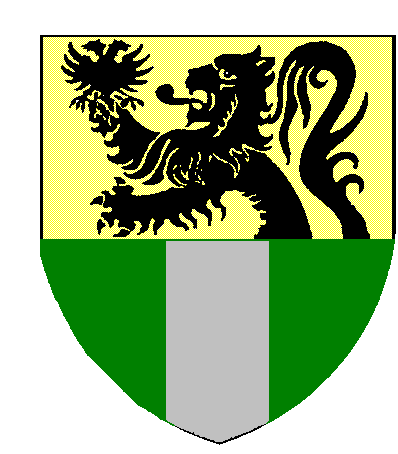 
AANVULLEND GEMEENTEREGLEMENT OP DE POLITIE OVER HET WEGVERKEER(gecoördineerde tekst)Aanpassingen: GR 8/7/1993, 5/11/1993, 7/2/1994, 9/3/1994, 31/3/1994, 13/6/1994, 20/10/1994, 16/3/1995, 5/10/1995, 12/03/1996, 14/05/1997, 04/02/1999, 05/05/1999, 27/10/1999, 15/02/2000, 11/05/2000, 28/11/2000, 22/02/2001, 05/06/2001, 05/02/2002, 08/10/2002, 09/01/2003, 04/03/2003, 07/05/2003, 07/10/2003, 17/03/2004, 11/05/2004, 21/12/2004, 12/04/2005, 16/06/2005, 09/05/2006, 16/04/2007, 05/11/2007, 26/05/2009, 24/09/2009, 24/11/2009, 21/12/2009, 25/05/2010, 28/09/2010 04/10/2011, 05/09/2013, 30/09/2014, 24/11/2014, 26/02/2015, 14/12/2015, 26/01/2016, 30/03/2016, 05/04/2016 CBS, 17/05/2016 CBS, 28/06/2016 GR, 26/07/2016 GR, 04/10/2016 CBS, 28/12/2016 GR, 07/02/2017 CBS, 23/03/2017 CBS, 27/03/2017 GR, 18/04/2017 CBS, 02/05/2017 CBS, 22/06/2017 GR, 08/08/2017 CBS, 20/09/2017 GR, 12/10/2017 CBS, 27/12/2017 CBS, 28/12/2017 GR, 11/01/2018 CBS, 12/04/2018 CBS, 30/04/2018 GR, 28/05/2018 GR, 14/06/2018 CBS, 22/11/2018 CBS, 13/12/2018 CBS, 25/02/2019 GR, 28/03/2019 CBS, 29/04/2019 GR, 02/05/2019 CBSAanpassingen: GR 8/7/1993, 5/11/1993, 7/2/1994, 9/3/1994, 31/3/1994, 13/6/1994, 20/10/1994, 16/3/1995, 5/10/1995, 12/03/1996, 14/05/1997, 04/02/1999, 05/05/1999, 27/10/1999, 15/02/2000, 11/05/2000, 28/11/2000, 22/02/2001, 05/06/2001, 05/02/2002, 08/10/2002, 09/01/2003, 04/03/2003, 07/05/2003, 07/10/2003, 17/03/2004, 11/05/2004, 21/12/2004, 12/04/2005, 16/06/2005, 09/05/2006, 16/04/2007, 05/11/2007, 26/05/2009, 24/09/2009, 24/11/2009, 21/12/2009, 25/05/2010, 28/09/2010 04/10/2011, 05/09/2013, 30/09/2014, 24/11/2014, 26/02/2015, 14/12/2015, 26/01/2016, 30/03/2016, 05/04/2016 CBS, 17/05/2016 CBS, 28/06/2016 GR, 26/07/2016 GR, 04/10/2016 CBS, 28/12/2016 GR, 07/02/2017 CBS, 23/03/2017 CBS, 27/03/2017 GR, 18/04/2017 CBS, 02/05/2017 CBS, 22/06/2017 GR, 08/08/2017 CBS, 20/09/2017 GR, 12/10/2017 CBS, 27/12/2017 CBS, 28/12/2017 GR, 11/01/2018 CBS, 12/04/2018 CBS, 30/04/2018 GR, 28/05/2018 GR, 14/06/2018 CBS, 22/11/2018 CBS, 13/12/2018 CBS, 25/02/2019 GR, 28/03/2019 CBS, 29/04/2019 GR, 02/05/2019 CBS2.1.1. - Assenedesteenweg, rijksweg 336, ZELZATE/KAPRIJKE, van aan de grensscheiding met gemeente ASSENEDE tot aan het kruispunt met de Kennedylaan2.1.2. - Beneluxlaan, rijksweg 374, ZELZATE/LANGERBRUGGE, over gans de lengte op het grondgebied van de gemeente ZELZATE2.1.3. - Expresweg ANTWERPEN/ZEEKUST, rijksweg 617, over gans de lengte op grondgebied van de gemeente2.1.4. - Pres. J.F. Kennedylaan, benaming voor gedeelten van de industriewegen Oostelijke en Westelijke oevers, GENT/ZELZATE/TERNEUZEN op grondgebied van de gemeente ZELZATESTRAATNAAMVERBODEN RICHTINGVERBODEN RICHTINGvanaftot4.1.1. - PeperstraatKerkstraatHavenlaan4.1.2. - K. WaegenaerstraatHavenlaanKerkstraat4.1.3. - StationsstraatWestkadeBrug4.1.4. - B.C. De ClercqstraatGroenstraat-OostStationsstraat4.1.5. - K.O. BoultonstraatKennedylaan (brug)Vredekaai4.1.6. - OnteigeningsstraatF. Wittoucklaan1e verbindingsweg B. J. Chalmetlaan4.1.7. - Verbindingsstraatje zonder naamVerbroederingslaanSchwarzenbeklaan4.1.8. - St. Sebastiaanstraat LeegstraatSt. Sebastiaanstraat woning nr. 184.1.9. - Sint-StevenstraatKarnemelkstraatKerkstraatvoor bestuurders van voertuigen gebruikt voor het vervoer van zaken van méér dan 3,5 Tonvoor bestuurders van voertuigen gebruikt voor het vervoer van zaken van méér dan 3,5 Tonvoor bestuurders van voertuigen gebruikt voor het vervoer van zaken van méér dan 3,5 Ton4.1.10. - Verbindingsweg zonder naam, vanaf de Wachtebekestraat tot St-Sebastiaanstraat. (GR 5/10/1995)STRAATNAAMvan/tot en omgekeerdvoertuigen4.2.1. - Doorgangen links en rechts langs de kerk Grote Markt (Oostkant) - Kerkstraatauto's en motorfietsen4.2.2. - E. Van PeenestraatStationsstraat - E. Van Peenestraat 13auto's en motorfietsen4.2.3. - Verbindingsweg zonder naam.- vanaf Groen Briel tot Denderdreve voor auto's en motorfietsen.- vanaf Denderdreve tot Groen Briel voor auto's en motorfietsen, uitgezonderd landbouwvoertuigen.STRAATNAAMvan/tot en omgekeerdvoertuigen4.2.4. - KrekelmuyterTer hoogte Noordkant kruispunt met Omer De BruyckerstraatMotorvoertuigen uitgezonderd bromfietsen4.3.1. - Kerkstraat: verboden richting van:- V. Huylebroeckstraat naar F. Wittoucklaan- R4 naar Grijphoek4.3.2. - V. Huylebroeckstraat: van Grote Markt naar Kerkstraat4.3.3. - Grote Markt-West: van huisnr. 104 tot huisnr. 064.3.4. - Grote Markt-Oost: van huisnr. 3 tot huisnr. 1054.3.5. - Rijbaan Zuid-parking (L): van Grote Markt nr. 79 tot Fr. Wittoucklaan4.3.6. - opgeheven (GR 5/11/1993)4.3.7. - Rijbaan Noord-parking: van Noord uitrit parking (B) tot R4 via WEST-verbinding (A)4.3.8. - OOST-WEST verbinding (H): van WEST-verbinding (A) tot Grote Markt/OOST (E)4.3.9. - OOST-verbinding (K): van Grote Markt/OOST (F) tot Uitrit NOORD-parking (B)4.3.10. - Rijbaan NOORD-parking (J): van Noord-parking (I) tot Grote Markt/OOST t.h.v. nr. 43 (F)4.3.11. - Rijbaan NOORD-parking (J): van NOORD-parking (I) tot Grote Markt/WEST t.h.v. nr. 42 (C)4.3.12. - Schoolstraat: vanaf woning nr. 8 tot kruispunt met D. Peniakofflaan4.3.13 - Pierets - De Colvenaerplein (oostkant): vanaf de Fr. Wittoucklaan tot aan B.J. Chalmetlaan. (GR 12/3/1996)4.3.14 - Pierets De Colvenaerplein (westkant): vanaf de Oude Westtragel tot aan de Fr. Wittoucklaan (GR 12/3/1996)4.3.15 - Strijderslaan van Schoolstraat tot A. Mechelincklaan (GR 14/5/1997)4.3.16 - verbindingsweg tussen Hoogbouwplein en Kastanjenstraat t.h.v. centrum ‘De Kastanje’ (GR 15/2/2000)4.3.17 - Groenplein (Noord- + Zuidzijde) (GR 21/12/2004)4.3.18 - Kardinaal Mercierplein (GR 09/05/2006)4.3.19 -Debbautshoekstraat verboden richting van Assenedesteenweg naar Marguerite Ottestraat (GR 26/01/2016)4.3.20 -Oostkade verboden richting van Franz Wittoucklaan naar voormalige verbindingsweg door het park (GR 27/03/2017)4.4.1 -Polderstraat verboden van verbindingsweg Havenlaan - Polderstraat nr. 70 naar Kerkstraat4.4.2 -Fr. Wittoucklaan, verboden van Oostkade naar Grote Markt (GR 12/3/1996)4.4.3 -Verbindingsweg (zonder naam) tussen Wachtebekestraat en Sint-Sebastiaanstraat: verboden vanaf Sint-Sebastiaanstraat tot aan de Wachtebekestraat (GR 12/3/1996)4.4.4 -De Keyserstraat (tussen Assenedesteenweg en Groenplein) (GR 21/12/2004)4.4.5 -Groenplein (tussen apotheek Voorruit en Veldbrugstraat) (GR 21/12/2004)4.4.6 -Groenplein (straat zonder naam - hondendressage) (GR 21/12/2004)4.4.7 –Grijphoek tussen woning nr. 16 en Patronagestraat (GR 24/09/2009)4.4.8 –Verbindingsstraat vanaf woning nr. 2 (kruispunt met Napoleon De Meyerstraat) tot aan woning nr. 30 (verbindingsweg naar Wachtebekestraat) (GR 24/11/2009)4.4.9 -Schwarzenbeklaan vanaf de Winkelstraat tot aan de Verbroederingslaan (GR 28/09/2010)4.4.10 -Tweede Gidsenlaan aan pleintje (rijrichting van Assenedesteenweg naar Veldbrugstraat) (GR 04/10/2011)4.4.11 – Koningin Astridlaan vanaf het kruispunt met de Assenedesteenweg tot aan de verbindingsweg naar de Emiel Caluslaan (woning Koningin Astridlaan nr. 22) (rijrichting van verbindingsweg Emiel Caluslaan naar Assenedesteenweg) (GR 05/09/2013) (GR 30/03/2016)4.4.12 –Emiel Caluslaan vanaf het kruispunt met de Koningin Astridlaan (woning Koningin Astridlaan nr. 22) tot aan het kruispunt aan woning Emiel Caluslaan nr. 1 (rijrichting van Emiel Caluslaan naar Koningin Astridlaan) (GR 30/09/2014) (GR 30/03/2016)4.4.13 –Emiel Caluslaan vanaf het kruispunt met de Assenedesteenweg tot aan het kruispunt met de R4 (rijrichting naar de R4) (GR 2014/09/30)
Deze maatregelen zullen kenbaar gemaakt worden door de verkeersborden F19 (aangevuld met het onderbord M5) en C1 (aangevuld met onderbord M5); aan de kruispunten zullen deze borden aangevuld worden in de aangrenzende wegen zijnde de R4 en de Emiel Caluslaan met de verkeersborden C31 (aangevuld met onderbord M3) (GR 30/09/2014)4.4.14 -Patronagestraat vanaf het kruispunt met de Kerkstraat tot aan het kruispunt met de Landstraat (rijrichting naar Landstraat). Deze maatregel zal kenbaar gemaakt worden door de verkeersborden F19 (aangevuld met het onderbord M5) en C1 (aangevuld met onderbord M3); aan de kruispunten zullen deze borden aangevuld worden in de aangrenzende wegen zijnde de Landstraat en de Grijphoek met de verkeersborden C31 (aangevuld met onderbord M3) (GR 26/02/2015)STRAATNAAMVERBODEN RICHTINGVERBODEN RICHTINGvanaftot4.5.1 - KerkstraatGrijphoekR4vantot4.6.1 -ZeestraatLeegstraatAkkerkomende uitin de richting:5.1.1. - Patronagestraat in de KerkstraatKennedylaan5.1.2. - V. Huylebroeckstraat in de KerkstraatKennedylaan5.1.3. - Grijphoek in de KerkstraatKennedylaan5.1.4. - L. Danschutterstraat in de PolderstraatVerbindingsweg Havenlaan5ter.1. -Wachtebekestraat – deel tussen Begonialaan en E34/49 (GR 2015/12/14)5ter.2. -Burgemeester Joseph Chalmetlaan – deel tussen de schooluitgang Koninklijk Atheneum en de Burgemeester Joseph Chalmetlaan zelf (GR 20/09/2017)Burgemeester Joseph Chalmetlaan – deel tussen de schooluitgang Koninklijk Atheneum en de Burgemeester Joseph Chalmetlaan zelf (GR 20/09/2017)5ter.3. -Onteigeningsstraat – deel tussen huisnummer 23 en de Franz Wittoucklaan (GR 20/09/2017)Onteigeningsstraat – deel tussen huisnummer 23 en de Franz Wittoucklaan (GR 20/09/2017)5quater.1. -parking Vredekaai (zijde Kanaalstraat 3,20 meter en zijde Vredekaai 3,60 meter)  (GR 28/06/2016)5quinquies.1. -Sint-Franciespolder  (GR 20/09/2017)6.1.1. - Burg. J. Chalmetlaan: langs zijde met pare huisnummers6.1.2. - Stationsstraat: langs zijde met pare huisnummers6.1.3. - Kerkstraat (Noord & Zuid): langs zijde met pare huisnummers6.1.4. - Winkelstraat: langs zijde met onpare huisnummers6.1.5. - Onteigeningstraat: langs zijde met onpare huisnummers6.1.6. - Verbroederingslaan: langs zijde met onpare huisnummers6.1.7. - De Keyserstraat (vanaf Groenplein tot Tunnellaan): langs zijde onpare huisnummers6.1.8. - Klein Landeigendomlaan (vanaf Burg. J. Chalmetlaan tot en met de oprit van het O.C.M.W.): langs zijde met onpare huisnummers6.1.9. - Patronagestraat: langs linkerzijde komende uit Kerkstraat6.1.10. -Lappersfort (vanaf Groenstraat tot einde): langs beide zijden6.1.11. -“Leegstraat: vanaf hoek Kerkstraat tot aan R4 langs pare nummering” (GR 04/03/2003)6.1.12. -Boerenstraat: kant pare nummers6.1.13. -Winkelstraat: kant pare nummers6.1.14. -Onteigeningsstraat: kant onpare nummers6.1.15. - Verbindingsweg tussen Oost- en Westkade (GR 04/03/2003)6.1.16. –Leegstraat ter hoogte van woning nr. 19 (GR 24/11/2009)6.1.17. - Victor Huylebroeckstraat: langs beide zijden (GR 30/09/2014)6.2.1. - De Keyserstraat (vanaf de Assenedesteenweg tot Groenplein): langs zijde onpare huisnummers6.2.2. - Suikerkaai 81 (doodlopend wegdeel) rechtover de in- en uitrit aan de afdeling Het Anker van PC Sint-Jan Baptist over een afstand van 50 meter (GR 26/07/2016)Suikerkaai 81 (doodlopend wegdeel) rechtover de in- en uitrit aan de afdeling Het Anker van PC Sint-Jan Baptist over een afstand van 50 meter (GR 26/07/2016)6.3.1. - Grote Markt - West, langs kant der woningen6.3.2. - Grote Markt - Oost, langs kant der woningen6.3.3. - Victor Huylebroeckstraat6.3.4. - Geschrapt (GR 21/12/2009)6.3.5. - Geschrapt (GR 21/12/2009)6.3.6. - Suikerkaai vanaf Delfzijllaan tot Boerenstraat langs kant der woningen6.3.7Groenplein: pare nummering (GR 21/12/2004)6.3.8Groenplein: onpare nummering (GR 21/12/2004)6.3.9.Groenstraat, ter hoogte van woning nr. 48 (kringloopwinkel) over een afstand van 12 meter: vanaf 09.00 uur tot 18.00 uur op dinsdag, woensdag, donderdag, vrijdag en zaterdag (GR 2014/11/24)6.3.10.Oostkade 24 (sociaal restaurant Slakkenhuisje) over een afstand van 15 meter: maximum 15 minuten (GR 28/12/2017)6.4.1. - Leegstraat vanaf het kruispunt met de Kerkstraat tot aan het kruispunt Wachtebekestraat6.4.2. - Geschrapt (GR 21/12/2009)6.4.3. - Geschrapt (GR 21/12/2009)6.4.4. - Groenplein, parkeerstrook links van de rijweg: parkeren beperkt tot maximum 1 uur (GR 21/12/2004)6.4.5. -Groenplein, parkeerstrook rechts van de rijweg ter hoogte van huisnummer 20: parkeren beperkt tot maximum 1 uur (GR 21/12/2004) 30 minuten (GR 26/01/2016)6.4.6. -Kerkstraat 67: parkeren beperkt tot maximum 30 minuten (GR 26/01/2016)6.4.7. -Assenedesteenweg 87 en 89 (drie parkeerplaatsen): parkeren beperkt tot maximum 15 minuten (GR 28/05/2018)6.4.8. -Oostkade 28a (twee parkeerplaatsen): parkeren beperkt tot maximum 15 minuten (GR 28/05/2018) 6.4.9. -Assenedesteenweg 54 (één parkeerplaats): parkeren beperkt tot maximum 15 minuten (GR 29/04/2019) 6.5.1. - Suikerkaai, parkzijde, vanaf en tegenover de woningen nr. 19 tot en met nr. 30, hetzij over een afstand van 75 m.6.5.2. - Sierrelaan, langs de kant van de onpare huisnummers6.5.3. - Koningin Astridlaan6.5.4. - Leegstraat, vanaf woning nr. 147 tot en met woning nr. 1296.5.5. - Sint-Sebastiaanstraat van Hooistraat tot Tarwestraat, langs kant onpare huisnummers. (GR 5/10/1995)6.5.6. - Koning Albertlaan van R4 tot aan de Ooievaarslaan langs beide zijden. (GR 5/10/1995)6.5.7. -Koningin Fabiolalaan langs beide zijden (GR 26/01/2016)6.5.8. -Marguerite Ottestraat langs beide zijden (GR 26/07/2016)6.6.1. - GESCHRAPT (GR 2013/09/05)6.6.2. - De Wachtebekestraat, gedeelte begrepen tussen Leegstraat en Wachtebekestraat nrs. 41 en 50. (GR 7/2/1994)6.6.3. - Landstraat (GR 28/11/2000)6.6.4. - Omer De Bruyckerstraat (GR 28/11/2000)6.6.5. - Schepen René De Deckerlaan (GR 21/12/2004)6.6.6. - Sint-Stevenstraat tussen Karnemelkstraat en begin/einde bebouwde kom richting Traktaatweg (GR 09/05/2006)6.7.1. - Voorbehouden plaatsen minder-validen6.7.1.1:Koningin Astridlaan: één parkeerplaats bezijden de kerk (GR 2013/09/05)6.7.1.2:Grote Markt-Noordparking: VIJF parkeerplaatsen –Zuidparking: TWEE parkeerplaatsen (GR 08/10/2002)6.7.1.3:Oostkade, tegenover hoofdingang Eurohal: TWEE plaatsen6.7.1.4: Grote Markt, tegenover hoofdingang kerk: TWEE plaatsen6.7.1.5: Suikerkaai, op parking en tegenover hoofdingang Administratief Centrum: DRIE plaatsen6.7.1.6:Burgemeester J. Chalmetlaan, tegenover hoofdingang Gemeentelijke Openbare Bibliotheek: EEN plaats6.7.1.7: Stationsstraat ter hoogte van woning nr. 406.7.1.8: Marktstraat ter hoogte van woning nr. 3  geschrapt (GR 05/11/2007)6.7.1.9:Westkade nr. 7 ter hoogte van politiecommissariaat geschrapt (GR 05/11/2007)6.7.1.10: Franz Wittoucklaan ter hoogte van woning nr. 12 (geschrapt GR 24/11/2014, opnieuw ingevoerd CBS 04/10/2016)6.7.1.11: Verbindingsweg Burg. J. Chalmetlaan/Onteigeningsstraat ter hoogte van zijgevel woning Burg. J. Chalmetlaan nr. 57 6.7.1.12: Patronagestraat tegenover ingang St. Laurensschool (lagere school)6.7.1.13:Koningin Fabiolalaan ter hoogte woning nr.64 (GR 14/5/1997)6.7.1.14: Geschrapt (GR 09/05/2006)6.7.1.15:Tuinwijkstraat ter hoogte woning nr.24 (GR 14/5/1997)6.7.1.16:J. De Tillouxlaan ter hoogte woning nr.9 (GR 14/5/1997) geschrapt (GR 26/05/2009)6.7.1.17: Acaciastraat ter hoogte van woning nr. 34 (GR 27/10/1999)6.7.1.18: Koophandelsplein ter hoogte van woning nr. 20 (GR 11/05/2000)6.7.1.19:Westkade ter hoogte van woning nr. 23 (GR 04/03/2003) geschrapt (GR 26/01/2016)6.7.1.20:E. Van Peenestraat ter hoogte van woning nr. 10 (GR 08/10/2002) (GR 21/12/2004)6.7.1.21:Groenstraat ter hoogte van woning nr. 35 (GR 08/10/2002)6.7.1.22:Lappersfort ter hoogte van woning nr. 29 (GR 08/10/2002)6.7.1.23:Polderstraat ter hoogte van woning nr. 3 (GR 08/10/2002)6.7.1.24:Westkade ter hoogte van woning nr. 40 (GR 08/10/2002) geschrapt (GR 05/11/2007)6.7.1.25:Hoogbouwplein ter hoogte van oprit dienstencentrum “De Kastanje” (GR 08/10/2002)6.7.1.26:Havenlaan ter hoogte van woning nr. 38 (GR 08/10/2002)6.7.1.27:Tunnellaan ter hoogte woning nr. 82 (GR 04/03/2003)6.7.1.28:Sparrenstraat ter hoogte woning nr. 45 (GR 04/03/2003) geschrapt (GR 24/11/2014)6.7.1.29:Pierets-De Colvenaerplein middenplein twee plaatsen (GR 04/03/2003)6.7.1.30:Grote Markt parking Noord rechtover woning nr. 5 (GR 04/03/2003)6.7.1.31:Havenlaan nr. 28 (GR 12/04/2005)6.7.1.32:Europaplein nr. 37 (GR 12/04/2005)6.7.1.33:Burgemeester De Clercqstraat (zijde woning Groenstraat nr. 18) (GR 12/04/2005)6.7.1.34:parking Havenlaan (commissariaat) (GR 12/04/2005)6.7.1.35:Europaprijslaan nr. 48 (GR 12/04/2005)6.7.1.36:Groenstraat nr. 103 (GR 12/04/2005)6.7.1.37:Groenstraat nr. 107 (GR 12/04/2005)6.7.1.38:Groenplein (3 parkeerplaatsen) (GR 12/04/2005)6.7.1.39:Havenlaan nr. 1/A (commissariaat) (GR 09/05/2006)6.7.1.40:Suikerkaai nr. 47 (GR 09/05/2006) geschrapt (GR 26/05/2009)6.7.1.41:Tunnellaan nr. 14 (GR 09/05/2006)6.7.1.42:Burgemeester J. Chalmetlaan nr. 19 (GR 09/05/2006)6.7.1.43:Oostkade nr. 13 (GR 05/11/2007) geschrapt (GR 26/05/2009)6.7.1.44:parking Oostkade-Westkade (2 plaatsen) (GR 05/11/2007)6.7.1.45:Stationsstraat nr. 6 (GR 05/11/2007)6.7.1.46:Havenlaan – parking aan gemeentehuis (GR 05/11/2007)6.7.1.47:Verbroederingslaan 34 (GR 26/05/2009) geschrapt (GR 25/05/2010)6.7.1.48:achteraan appartementsgebouw Hoogbouwplein 15/a (GR 26/05/2009)6.7.1.49:Beukenstraat 28 (GR 26/05/2009) geschrapt (CBS 23/03/2017)6.7.1.50:Assenedesteenweg 20 (GR 26/05/2009) geschrapt (GR 24/11/2014)6.7.1.51:Suikerkaai 40 (GR 26/05/2009) geschrapt (GR 04/10/2011)6.7.1.52:Beukenstraat 30 (GR 26/05/2009)6.7.1.53:Kardinaal Mercierplein 33 (GR 24/11/2009)6.7.1.54:Koningin Fabiolalaan 57 (GR 24/11/2009)6.7.1.55:Koningin Fabiolalaan nr. 94 (GR 25/05/2010)6.7.1.56:Verbindingsstraat nr. 13 (GR 04/10/2011)6.7.1.57:Groenstraat nr. 35 (GR 04/10/2011)6.7.1.58:Sparrenstraat nr. 6 (GR 24/11/2014)6.7.1.59:Sparrenstraat nr. 42 (GR 24/11/2014)6.7.1.60:Dimitri Peniakofflaan nr4E (GR 24/11/2014)6.7.1.61:Europaplein nr. 52 (GR 24/11/2014)6.7.1.62:Koning Albertlaan nr. 49 (GR 24/11/2014)6.7.1.63:Debbautshoekstraat nr. 16 (GR 24/11/2014, geschrapt CBS 04/10/2016)6.7.1.64:Westkade nr. 8 (GR 24/11/2014)6.7.1.65:Assenedesteenweg nr. 21 (GR 24/11/2014), geschrapt CBS 12/04/20186.7.1.66:Havenlaan nr.59 (GR 24/11/2014)6.7.1.67:Tuinwijkstraat nr. 14 (GR 24/11/2014)6.7.1.68:Tuinwijkstraat nr. 22 (GR 24/11/2014)6.7.1.69:Delfzijllaan nr. 32 (GR 24/11/2014)6.7.1.70:Kastanjenplein nr. 8 (GR 24/11/2014)6.7.1.71:Onteigeningsstraat nr. 32 (GR 24/11/2014)6.7.1.72:Verbindingsstraat nr. 13 (GR 24/11/2014)6.7.1.73:Pierets - De Colvenaerplein nr. 24 (GR 24/11/2014, geschrapt CBS 13/12/2018)6.7.1.74:Grote Markt rechtover handelszaak ‘t Croissantje (GR 24/11/2014)6.7.1.75:Oostkade nr. 55 (GR 26/01/2016)6.7.1.76:Havenlaan nr. 67 (GR 26/01/2016, geschrapt CBS 04/10/2016)6.7.1.77:Delfzijllaan nr. 15 (GR 26/01/2016)6.7.1.78:Livien Danschutterstraat aan de zijgevel van het appartementsgebouw Polderstraat 32 (GR 26/01/2016) geschrapt (CBS 28/03/2019)6.7.1.79:Sint-Sebastiaanstraat parking Leegstraat 64 (CBS 05/04/2016)6.7.1.80:Havenlaan nr. 38 (CBS 17/05/2016), geschrapt CBS 27/12/2017)6.7.1.81:Wachtebekestraat nr. 107 (CBS 04/10/2016)6.7.1.82:Polderstraat nr. 50 (CBS 07/02/2017)6.7.1.83:Assenedesteenweg nr. 19  (CBS 02/05/2017), geschrapt CBS 12/04/20186.7.1.84:Kastanjeplein 14 op parkeerhaven aan achterzijde van de woning (tweede plaats van links bekeken met de rug naar de woning) (CBS 08/08/2017)6.7.1.85:Kastanjeplein 28 op de parkeerhaven (linkse parkeerplaats van twee) (CBS 12/10/2017)6.7.1.86:Elie Zwissiglaan 15 (CBS 14/06/2018)6.7.1.87:Koningin Fabiolalaan 66 (CBS 14/06/2018)6.7.1.88:Verbindingsstraat 50 (CBS 14/06/2018)6.7.1.89:Warande 9 (op de parkeerhaven rechtover de woning) (CBS 14/06/2018)6.7.1.90:Burgemeester De Clercqstraat 3 (CBS 22/11/2018)6.7.1.91:Sparrenstraat 21 (CBS 22/11/2018)6.7.1.92:Sparrenstraat 23 (CBS 22/11/2018)6.7.1.93:Koningin Fabiolalaan 68 (CBS 22/11/2018)6.7.1.94:Dimitri Peniakofflaan 10 (CBS 28/03/2019)6.7.1.95:Elie Zwissiglaan 9 (CBS 28/03/2019)6.7.1.96:Verbindingsstraat 46 (CBS 28/03/2019)6.7.1.97:Albert Mechelincklaan 9  (CBS 02/05/2019)6.7.1.98:Kastanjeplein rechtover nr. 20 (tweede plaats van de parkeerhaven)  (CBS 02/05/2019)6.7.2. Voorbehouden plaatsen ceremoniewagens6.7.2.1. Koningin Astridlaan – ter hoogte van de kerkingang over 33 m.6.7.2.2. Grote Markt – ter hoogte van de kerkingang over 29 m.6.7.2.3. Kerkstraat "Koeiken" toegangsweg kerkhof (GR 21/12/2004)6.8.1. - Parkeren voor taxi’s6.8.1.1. -Grote Markt ter hoogte van woning nr. 15 (GR 24/11/2014, geschrapt GR 28/12/2016)6.8.1.2. -Aan het busstation binnen het visgraatparkeren in de schuine verbindingsweg tussen de Oost- en de Westkade: twee taxistaanplaatsen (GR 28/12/2016, aangepast GR 22/06/2017)6.8.2. -Parkeren uitsluitend voor personenwagens6.8.2.1. - Grote Markt op NOORD-parking (I)6.8.2.2. - Grote Markt op ZUID-parking (L)6.8.2.3. - Grote Markt/WEST (C), langs de linkerkant, ingerichte parkeerzone6.8.2.4. - Grote Markt/OOST (F), langs de linkerkant, ingerichte parkeerzone6.8.2.5. -Kolonel Oscar Boultonstraat (GR 28/06/2016)6.8.2.6. -	Havenlaan berm t.h.v. de jachthaven (GR 27/03/2017)6.8.3. - Stalling voor fietsen en bromfietsen6.8.3.1. - - Grote Markt/West in de parkeerzone t.h.v. huisnummers 26-30, 50-52 en 92-94- Grote Markt/Oost in de parkeerzone t.h.v. linkervoorkant kerk, huisnummers 55-57, 31-33, 15-17 en 93-926.8.4.Burgemeester J. Chalmetlaan ter hoogte bibliotheek/peutertuin: VIER plaatsen geschrapt (GR 24/11/2014)6.8.5.Voorbehouden parkeerplaats voor schoolbus:- E. Caluslaan: vanaf de uitgang van de school tot aan het begin van het hoofdgebouw (GR 08/10/2002).6.8.6.Pierets-De Colvenaerplein middenplein en zijstroken kant onpare en pare nummering (GR 04/03/2003)6.8.7.Franz Wittoucklaan-Oost kant pare nummering vanaf Kerkstraat tot aan Grote Markt (GR 04/03/2003)6.8.8.Hoogbouwplein vanaf kruispunt met Europaprijslaan tot en net voorbij de ingang van het kinderopvanggebouw (GR 04/10/2011)6.8.9. Parking in Leegstraat ter hoogte van schoolgebouw (GR 04/10/2011)6.8.10. Burg. J. Chalmetlaan ter hoogte van nr. 50/A , twee parkeerplaatsen voorbehouden voor voertuig OCMW (GR 24/11/2014)6.9.1. - Binnen de bebouwde kom van de gemeente ZELZATE bepaald en aangeduid zoals omschreven in het aanvullend gemeentereglement op de politie van het wegverkeer van 11/05/1973, gewijzigd bij besluiten van 31/03/1994, 13/06/1994 en 04/08/1994, wordt het parkeren voorbehouden voor voertuigen met een hoogst toegelaten gewicht van niet meer dan 7,5 ton.6.9.2. - Binnen deze parkeerzone worden parkeerplaatsen voorbehouden voor voertuigen met hoogst toegelaten gewicht van meer dan 7,5 ton “doch met verbod voor voertuigen gebruikt voor ADR-transport” (GR 26/05/2009):6.9.2.1. -Op parking Vredekaai voor vrachtwagensgeschrapt (GR 28/06/2016)6.9.2.2. -Op parking Westkade voor autobussen6.9.2.3. -Tweede Gidsenlaan vanaf Groene Briel tot aan het viaduct brug kanaal Gent Terneuzen (GR 21/12/2004)6.9.2.4. - halteplaats voor schoolbussen op de rijbaan ter hoogte van de nieuw aangelegde parking tegenover de woningen Emiel Caluslaan nr. 12 en nr. 14.Deze maatregel wordt kenbaar gemaakt door het verkeersbord E9d met onderbord “vanaf maandag tot en met vrijdag van 14.45 uur tot 15.45 uur en op woensdag van 11.15 uur tot 11.45 uur, uitgezonderd schoolvakanties”, aangevuld met opwaartse pijl (begin reglementering) en neerwaartse pijl (einde reglementering).(GR 30/09/2014)6.9.2.5. - Patronagestraat: halteplaats voor schoolbussen op de rijbaan vanaf de schoolpoort over een afstand van 40 meter.Deze maatregel wordt kenbaar gemaakt door het verkeersbord E9d met onderbord “vanaf maandag tot en met vrijdag van 07.45 uur tot 08.15 uur en van 16.00 uur tot 16.30 uur en op woensdag van 11.45 uur tot 12.15 uur, uitgezonderd schoolvakanties”, aangevuld met opwaartse pijl (begin reglementering) en neerwaartse pijl (einde reglementering) (GR 26/02/2015)6.11.1. -Pierets-De Colvenaerplein: twee parkeerplaatsen aan de laadpaal INFRAX (GR 30/04/2018)7.1. - Over topografische gekende afstanden en plaatsen:7.1.1: vervalt (GR 04/03/2003)vervalt (GR 04/03/2003)7.1.2: rond het voorpark Suikerkaai/Oude Westtragel, langs de binnenzijderond het voorpark Suikerkaai/Oude Westtragel, langs de binnenzijde7.1.3: rond het sportcomplex Eurohal, langs de binnenzijderond het sportcomplex Eurohal, langs de binnenzijde7.1.4: Oostkade (tussen F. Wittoucklaan en Suikerkaai), langs parkzijdeOostkade (tussen F. Wittoucklaan en Suikerkaai), langs parkzijde7.1.5: F. Wittoucklaan-West, langs onpare huisnummersF. Wittoucklaan-West, langs onpare huisnummers7.1.6: Groenplein, rond het middenplein Groenplein, rond het middenplein 7.1.7: Kleine Landeigendomlaan van Burg. J. Chalmetlaan aan beide zijden tot en met de oprit van het O.C.M.W. en aan de zijde van de pare huisnummers tot aan de verbindingsweg met Burg. C. Leynlaan. (GR 7/2/1994)Kleine Landeigendomlaan van Burg. J. Chalmetlaan aan beide zijden tot en met de oprit van het O.C.M.W. en aan de zijde van de pare huisnummers tot aan de verbindingsweg met Burg. C. Leynlaan. (GR 7/2/1994)7.1.8:Michel Gillemanstraat van de Wachtebekestraat aan pand nr. 5. (GR 5/10/1995)Michel Gillemanstraat van de Wachtebekestraat aan pand nr. 5. (GR 5/10/1995)7.1.9:Westkant verbindingsstraat tussen Boerenstraat en Delfzijllaan (GR 4/2/1999)Westkant verbindingsstraat tussen Boerenstraat en Delfzijllaan (GR 4/2/1999)7.1.10:Sierrelaan, kant van de pare huisnummers (GR 4/2/1999)Sierrelaan, kant van de pare huisnummers (GR 4/2/1999)7.1.11:Europaplein, verbindingsweg tussen twee appartementsgebouwen (GR 08/10/2002)Europaplein, verbindingsweg tussen twee appartementsgebouwen (GR 08/10/2002)7.1.12:aan de uiteinden van de parking gelegen tussen Oost- en Westkade (GR 08/10/2002)aan de uiteinden van de parking gelegen tussen Oost- en Westkade (GR 08/10/2002)7.1.13:Assenedesteenweg t.h.v. de gemeenteschool ‘De Krekel’ (GR 08/10/2002)Assenedesteenweg t.h.v. de gemeenteschool ‘De Krekel’ (GR 08/10/2002)7.1.14:Westkade vanaf hoek Groenstraat tot aan elektriciteitscabine (GR 25/05/2010)Westkade vanaf hoek Groenstraat tot aan elektriciteitscabine (GR 25/05/2010)7.1.15:Marktstraat, kant onpare nummers (GR 25/05/2010)Marktstraat, kant onpare nummers (GR 25/05/2010)7.1.16:Akker tussen de woningen nr. 8/A en 10 (GR 04/10/2011)Akker tussen de woningen nr. 8/A en 10 (GR 04/10/2011)7.1.17:Grote Markt over een afstand van 30 meter rechtover woning nr. 52, elke vrijdag van 07.00 tot 15.00 uur (GR 04/10/2011)Grote Markt over een afstand van 30 meter rechtover woning nr. 52, elke vrijdag van 07.00 tot 15.00 uur (GR 04/10/2011)7.1.18:Verbroederingslaan vanaf het kruispunt met de Burg. J. Chalmetlaan tot aan de eerste openbare verlichtingspaal zijde onpare nummers (GR 24/11/2014)Verbroederingslaan vanaf het kruispunt met de Burg. J. Chalmetlaan tot aan de eerste openbare verlichtingspaal zijde onpare nummers (GR 24/11/2014)7.1.19:Kerkstraat vanaf einde weg tot aan het begin van de parkeerplaats tegenover de woning nrs. 12b tot 12f (GR 24/11/2014)Kerkstraat vanaf einde weg tot aan het begin van de parkeerplaats tegenover de woning nrs. 12b tot 12f (GR 24/11/2014)7.1.20:Grijphoek vanaf de landbouwsluis tot 2 meter voorbij de openbare verlichtingspaal richting Forelstraat zijde nummers (GR 24/11/2014)Grijphoek vanaf de landbouwsluis tot 2 meter voorbij de openbare verlichtingspaal richting Forelstraat zijde nummers (GR 24/11/2014)7.1.21:Livien Danschutterstraat langs de zijgevel vanaf de hoek met de Polderstraat tot aan het perkje (GR 26/01/2016)Livien Danschutterstraat langs de zijgevel vanaf de hoek met de Polderstraat tot aan het perkje (GR 26/01/2016)7.1.22:Livien Danschutterstraat op het schuine gedeelte van de hoek waar zich de appartementen bevinden (GR 26/01/2016)Livien Danschutterstraat op het schuine gedeelte van de hoek waar zich de appartementen bevinden (GR 26/01/2016)7.1.23:Patronagestraat over het volledige smalle wegdeel rechtover de woningen 47 en 48 (GR 26/01/2016)7.1.24:Emiel Caluslaan in de verbindingsweg naar de Koningin Astridlaan zijde pare huisnummers tussen beide kruispunten (GR 26/01/2016)Emiel Caluslaan in de verbindingsweg naar de Koningin Astridlaan zijde pare huisnummers tussen beide kruispunten (GR 26/01/2016)7.2. - Over nauwkeurig bepaalde afstanden:7.2.1:7.2.1:Grote Markt/Oost, vanaf kruispunt Kennedylaan: 26,5 m.Grote Markt/Oost, vanaf kruispunt Kennedylaan: 26,5 m.7.2.2:7.2.2:Grote Markt/Oost, vanaf F. Wittoucklaan: 42 m.Grote Markt/Oost, vanaf F. Wittoucklaan: 42 m.7.2.3:7.2.3:Kerkstraat tegenover Patronagestraat: 31 mKerkstraat tegenover Patronagestraat: 31 m7.2.4:tegenover privéweg DE WITTE – Kerkstraat-Z: 10 m.tegenover privéweg DE WITTE – Kerkstraat-Z: 10 m.7.2.5:Hoek Burg. J. Chalmetlaan/Schepen N. De Meyerstraat: 20 m.Hoek Burg. J. Chalmetlaan/Schepen N. De Meyerstraat: 20 m.7.2.6:Grote Markt (oostkant) tegenover de hoofdin- en uitgang van de kerk: 29 m., met “UITZONDERING voor kerkelijk ceremonieel”Grote Markt (oostkant) tegenover de hoofdin- en uitgang van de kerk: 29 m., met “UITZONDERING voor kerkelijk ceremonieel”7.2.7:Koningin Astridlaan, tegenover de hoofdin- en uitgang van de kerk: 33 m., met “UITZONDERING voor kerkelijk ceremonieel”Koningin Astridlaan, tegenover de hoofdin- en uitgang van de kerk: 33 m., met “UITZONDERING voor kerkelijk ceremonieel”7.2.8:F. Wittoucklaan (westkant) tegenover huisnummer 29: 18 m.F. Wittoucklaan (westkant) tegenover huisnummer 29: 18 m.7.2.9:Leegstraat, tegenover de Wachtebekestraat, hetzij 18 m.Leegstraat, tegenover de Wachtebekestraat, hetzij 18 m.7.2.10:Oostkade, hoek Kortestraat tot huisnummer 5: 9 m.Oostkade, hoek Kortestraat tot huisnummer 5: 9 m.7.2.11:Kerkstraat (noord) aan woningen nr. 115 en 131, hetzij 24 m.Kerkstraat (noord) aan woningen nr. 115 en 131, hetzij 24 m.7.2.12:Leegstraat: rechtover Notelaarstraat 15 meter (GR 04/03/2003)Leegstraat: rechtover Notelaarstraat 15 meter (GR 04/03/2003)7.2.13: Kerkstraat 29-31, aan beide zijden over een afstand van 2 m (GR 4/2/1999)Kerkstraat 29-31, aan beide zijden over een afstand van 2 m (GR 4/2/1999)7.2.14: Groenstraat: tegenover de Lappersfortstraat: 24 m.Groenstraat: tegenover de Lappersfortstraat: 24 m.7.2.15: Winkelstraat: van huisnummer 15 tot 21 hetzij: 35 m. geschrapt (GR 04/10/2011)Winkelstraat: van huisnummer 15 tot 21 hetzij: 35 m. geschrapt (GR 04/10/2011)7.2.16: K. Waegenaerstraat: langs beide zijden van de ganse weg door middel van gele onderbroken streep zoals voorzien bij art. 72.1-2e van het algemeen verkeersreglementK. Waegenaerstraat: langs beide zijden van de ganse weg door middel van gele onderbroken streep zoals voorzien bij art. 72.1-2e van het algemeen verkeersreglement7.2.17: Patronagestraat: links komende van Kerkstraat tot ForelstraatPatronagestraat: links komende van Kerkstraat tot Forelstraat7.2.18: Vredekaai: vanaf kruispunt met Kolonel O. Boultonstraat: langsheen Sopar tot oprit bedrijfVredekaai: vanaf kruispunt met Kolonel O. Boultonstraat: langsheen Sopar tot oprit bedrijf7.2.19: Suikerkaai (hoek Boerenstraat) naar Burg. J. ChalmetlaanSuikerkaai (hoek Boerenstraat) naar Burg. J. Chalmetlaan7.2.20: Aubenaslaan: vanaf hoek met Verbroederingslaan tot woning nr. 1Aubenaslaan: vanaf hoek met Verbroederingslaan tot woning nr. 17.2.21: Aubenaslaan: kant pare nummers ter hoogte van woning nr. 2 (13m)Aubenaslaan: kant pare nummers ter hoogte van woning nr. 2 (13m)7.2.22: Europaprijslaan uitgang Vrije Basisschool: 10 meter (GR 04/03/2003)Europaprijslaan uitgang Vrije Basisschool: 10 meter (GR 04/03/2003)7.2.23: Patronagestraat: drankencentrale VERSTRAETEN rechtover woning nr. 22 tot woning nr. 24” (GR 04/03/2003)Patronagestraat: drankencentrale VERSTRAETEN rechtover woning nr. 22 tot woning nr. 24” (GR 04/03/2003)7.2.24: Verbindingsweg Westkade/Oostkade richting Franz Wittoucklaan/West aan rechterzijde 20 mVerbindingsweg Westkade/Oostkade richting Franz Wittoucklaan/West aan rechterzijde 20 m7.2.25: Aubenaslaan, rechtover de garage van de woning Aubenaslaan 22 hetzij nr. 9 (GR 5/10/1995) en verder uitgebreid tot rechtover huisnummer 24 over een totale afstand van 7 meter (CBS 05/04/2016)Aubenaslaan, rechtover de garage van de woning Aubenaslaan 22 hetzij nr. 9 (GR 5/10/1995) en verder uitgebreid tot rechtover huisnummer 24 over een totale afstand van 7 meter (CBS 05/04/2016)7.2.26: Europaprijslaan: - aan beide zijden van de rijbaan, vanaf de Assenedesteenweg tot aan de eerste verkeersdrempel- tegenover ingang school, hetzij van voorbij woning nr. 21 tot en met de woningen nrs. 1, 3, 5 en 7 (GR 4/2/1999)Europaprijslaan: - aan beide zijden van de rijbaan, vanaf de Assenedesteenweg tot aan de eerste verkeersdrempel- tegenover ingang school, hetzij van voorbij woning nr. 21 tot en met de woningen nrs. 1, 3, 5 en 7 (GR 4/2/1999)7.2.27: Aubenaslaan, tegenover woning nr.16, 10m (GR 14/05/1997 en GR 4/2/1999)Aubenaslaan, tegenover woning nr.16, 10m (GR 14/05/1997 en GR 4/2/1999)7.2.28: Stationsstraat: hoek kruispunt met Westkade 10 m (GR 4/2/1999)Stationsstraat: hoek kruispunt met Westkade 10 m (GR 4/2/1999)7.2.29: Kasteelstraat: vanaf kruispunt met Assenedesteenweg tot aan eerste verkeersdrempel langs beide zijden (GR 27/10/1999)Kasteelstraat: vanaf kruispunt met Assenedesteenweg tot aan eerste verkeersdrempel langs beide zijden (GR 27/10/1999)7.2.30: Assenedesteenweg: kant pare huisnummers, tegenover woningen nrs. 136 tot en met 140 (GR 27/10/1999)Assenedesteenweg: kant pare huisnummers, tegenover woningen nrs. 136 tot en met 140 (GR 27/10/1999)7.2.31: Edgar Van Peenestraat: over de volledige afstand van de straat langs de zijde waar de woningen staan (GR 27/10/1999)Edgar Van Peenestraat: over de volledige afstand van de straat langs de zijde waar de woningen staan (GR 27/10/1999)7.2.32: De Keyserstraat vanaf hoek Assenedesteenweg over een afstand van 15 meter (kant pare nummers) (GR 15/2/2000)De Keyserstraat vanaf hoek Assenedesteenweg over een afstand van 15 meter (kant pare nummers) (GR 15/2/2000)7.2.33: Michel Gillemanstraat: tegenover de uitrit van restaurant De Molen, Michel Gillemanstraat 3: over een afstand van 15 meter (GR 11/05/2000)Michel Gillemanstraat: tegenover de uitrit van restaurant De Molen, Michel Gillemanstraat 3: over een afstand van 15 meter (GR 11/05/2000)7.2.34: Cesenaticolaan: vanaf de hoek van de straat tot de eerstvolgende garage (GR 05/02/2002)Cesenaticolaan: vanaf de hoek van de straat tot de eerstvolgende garage (GR 05/02/2002)7.2.35: Verbroederingslaan: ter hoogte van de verbindingsweg met de Delfzijllaan (GR 05/02/2002)Verbroederingslaan: ter hoogte van de verbindingsweg met de Delfzijllaan (GR 05/02/2002)7.2.36: Groenstraat: vanaf de Burg. De Clercqstraat tot aan de scheiding tussen woning nr. 20 en 22 (GR 08/10/2002). Groenstraat: vanaf de Burg. De Clercqstraat tot aan de scheiding tussen woning nr. 20 en 22 (GR 08/10/2002). 7.2.37: Havenlaan: ter hoogte woning nr. 81 over lengte van 25 meter (GR 04/03/2003)Havenlaan: ter hoogte woning nr. 81 over lengte van 25 meter (GR 04/03/2003)7.2.38:Oostkade ter hoogte woning nr. 4 over een afstand van 5 meter (GR 21/12/2004)Oostkade ter hoogte woning nr. 4 over een afstand van 5 meter (GR 21/12/2004)7.2.39:Stationsstraat ter hoogte in- uitrit leveranciers warenhuis COLRUYT over een afstand van 2 meter (GR 21/12/2004)Stationsstraat ter hoogte in- uitrit leveranciers warenhuis COLRUYT over een afstand van 2 meter (GR 21/12/2004)7.2.40:Oostkade nr. 34 over een afstand van 4 meter (GR 21/12/2004)Oostkade nr. 34 over een afstand van 4 meter (GR 21/12/2004)7.2.41:Delfzijllaan nr. 9 over een afstand van 7 meter (GR 21/12/2004)Delfzijllaan nr. 9 over een afstand van 7 meter (GR 21/12/2004)7.2.42:Wachtebekestraat nr. 155 over een afstand van 5 meter (GR 21/12/2004)Wachtebekestraat nr. 155 over een afstand van 5 meter (GR 21/12/2004)7.2.43:Zandstraat over een afstand van 20 meter (GR 21/12/2004)Zandstraat over een afstand van 20 meter (GR 21/12/2004)7.2.44:Leegstraat ter hoogte bierhandel LEYN over een afstand van 8 meter (GR 21/12/2004)Leegstraat ter hoogte bierhandel LEYN over een afstand van 8 meter (GR 21/12/2004)7.2.45: Vredekaai 15 meter aan uitritten parking (GR 09/05/2006)Vredekaai 15 meter aan uitritten parking (GR 09/05/2006)7.2.46: Kreekstraat vanaf verkeersdrempel tot uitrit woning nr. 2 (GR 09/05/2006)Kreekstraat vanaf verkeersdrempel tot uitrit woning nr. 2 (GR 09/05/2006)7.2.47: Burg. Camiel Leynlaan rechtover brandweerkazerne (GR 09/05/2006)Burg. Camiel Leynlaan rechtover brandweerkazerne (GR 09/05/2006)7.2.48: Kerkstraat nr. 135 (5 meter) (GR 09/05/2006)Kerkstraat nr. 135 (5 meter) (GR 09/05/2006)7.2.49: kruispunt Groenstraat-Westkade: 10 meter (GR 09/05/2006)kruispunt Groenstraat-Westkade: 10 meter (GR 09/05/2006)7.2.50: Oostkade tussen R4 en woning nr. 7 (GR 09/05/2006)Oostkade tussen R4 en woning nr. 7 (GR 09/05/2006)7.2.51: Leeuwerikenlaan (aan het rond puntje) (GR 09/05/2006)Leeuwerikenlaan (aan het rond puntje) (GR 09/05/2006)7.2.52: Westkade uitrit parking Colruyt (GR 09/05/2006)Westkade uitrit parking Colruyt tussen uitrit en R4” (GR 24/11/2004)Westkade uitrit parking Colruyt (GR 09/05/2006)Westkade uitrit parking Colruyt tussen uitrit en R4” (GR 24/11/2004)7.2.53: Burgemeester J. Chalmetlaan (benzinestation): 15 meter (GR 05/11/2007)Burgemeester J. Chalmetlaan (benzinestation): 15 meter (GR 05/11/2007)7.2.54: Krekelmuyter (zijgevel woning Assenedesteenweg nr. 56: 30 meter (GR 05/11/2007)Krekelmuyter (zijgevel woning Assenedesteenweg nr. 56: 30 meter (GR 05/11/2007)7.2.55: Tweede Gidsenlaan (ter hoogte van Assenedesteenweg): 50 55 meter (GR 05/11/2007, GR 26/01/2016)Tweede Gidsenlaan (ter hoogte van Assenedesteenweg): 50 55 meter (GR 05/11/2007, GR 26/01/2016)7.2.56: Oostkade nr. 8: 15 meter (GR 05/11/2007)Oostkade nr. 8: 15 meter (GR 05/11/2007)7.2.57: Kerkstraat (ter hoogte van Karel Waegenaerstraat): 15 meter (GR 05/11/2007)Kerkstraat (ter hoogte van Karel Waegenaerstraat): 15 meter (GR 05/11/2007)7.2.58: Assenedesteenweg nr. 131: 5 meter (GR 05/11/2007)Assenedesteenweg nr. 131: 5 meter (GR 05/11/2007)7.2.59: Oude Westtragel nr. 1: 20 meter (GR 05/11/2007)Oude Westtragel nr. 1: 20 meter (GR 05/11/2007)7.2.60: Kruispunt Tuinwijkstraat-Veldbrugstraat: 5 meter aan beide zijden (GR 05/11/2007)Kruispunt Tuinwijkstraat-Veldbrugstraat: 5 meter aan beide zijden (GR 05/11/2007)7.2.61:Oude Westtragel nr. 1 over een afstand van 20 meter (GR 26/05/2009)Oude Westtragel nr. 1 over een afstand van 20 meter (GR 26/05/2009)7.2.62:Marktstraat nr. 3 (5 meter) (GR 26/05/2009)Marktstraat nr. 3 (5 meter) (GR 26/05/2009)7.2.63:Franz Wittoucklaan nr. 14 (6 meter) (GR 26/05/2009)Franz Wittoucklaan nr. 14 (6 meter) (GR 26/05/2009)7.2.64:Polderstraat nr. 13 (5 meter) (GR 26/05/2009)Polderstraat nr. 13 (5 meter) (GR 26/05/2009)7.2.65:Havenlaan tussen R4 en Peperstraat (50 meter) (GR 26/05/2009)Havenlaan tussen R4 en Peperstraat (50 meter) (GR 26/05/2009)7.2.66:Leegstraat nr. 19 (2 meter) (GR 26/05/2009)Leegstraat nr. 19 (2 meter) (GR 26/05/2009)7.2.67:Patronagestraat nr. 19 (GR 24/09/2009)Patronagestraat nr. 19 (GR 24/09/2009)7.2.68:Groenstraat 40, ter hoogte van uitrit, 2,5 m langs beide zijden (GR 25/05/2010)Groenstraat 40, ter hoogte van uitrit, 2,5 m langs beide zijden (GR 25/05/2010)7.2.69:Oostkade 33, over een afstand van 2 m langs de linkerzijde van de garage (GR 25/05/2010)Oostkade 33, over een afstand van 2 m langs de linkerzijde van de garage (GR 25/05/2010)7.2.70:Warande, over een afstand van 5 m tegenover woning nr. 53 (GR 25/05/2010)Warande, over een afstand van 5 m tegenover woning nr. 53 (GR 25/05/2010)7.2.71:Groenstraat tussen woningen nummers 91 en 95, 5 m langs beide zijden van de toegangsweg waarachter gelegen gebouwen (GR 28/09/2010)Groenstraat tussen woningen nummers 91 en 95, 5 m langs beide zijden van de toegangsweg waarachter gelegen gebouwen (GR 28/09/2010)7.2.72:Assenedesteenweg, 5m langs beide zijden van de kruising met Debbautshoekstraat (GR 28/09/2010)Assenedesteenweg, 5m langs beide zijden van de kruising met Debbautshoekstraat (GR 28/09/2010)7.2.73:Westkade vanaf Groenstraat tot aan telefooncabine: 10 meter (GR 04/10/2011)Westkade vanaf Groenstraat tot aan telefooncabine: 10 meter (GR 04/10/2011)7.2.74:Groenstraat 40: 15 meter (GR 04/10/2011)Groenstraat 40: 15 meter (GR 04/10/2011)7.2.75:Groenstraat 115: 5 meter (GR 04/10/2011)Groenstraat 115: 5 meter (GR 04/10/2011)7.2.76:Groenplein, tussen kruispunt verbindingsweg met De Keyserstraat en kruispunt met Veldbrugstraat: 30 meter (GR 04/10/2011)Groenplein, tussen kruispunt verbindingsweg met De Keyserstraat en kruispunt met Veldbrugstraat: 30 meter (GR 04/10/2011)7.2.77:Kerkstraat 91: 5 meter (GR 04/10/2011)Kerkstraat 91: 5 meter (GR 04/10/2011)7.2.78:Grijphoek nr. 65: 5 meter (GR 04/10/2011)Grijphoek nr. 65: 5 meter (GR 04/10/2011)7.2.79:Kerkstraat (noord) ter hoogte van  woning nr. 135, aan te sluiten op gele onderbroken lijn ter hoogte van Kerkstraat nr. 125: 35 meter (GR 24/11/2014)Kerkstraat (noord) ter hoogte van  woning nr. 135, aan te sluiten op gele onderbroken lijn ter hoogte van Kerkstraat nr. 125: 35 meter (GR 24/11/2014)7.2.80:Veldbrugstraat, tegenover de woningen nr. 20 en nr. 61 (GR 24/11/2014)Veldbrugstraat, tegenover de woningen nr. 20 en nr. 61 (GR 24/11/2014)7.2.81:Leegstraat, ter hoogte van woning nr. 51: 6 meter (GR 24/11/2014)Leegstraat, ter hoogte van woning nr. 51: 6 meter (GR 24/11/2014)7.2.82:Groenstraat , tussen woningen nr. 9 en nr. 11, 9 meter (GR 24/11/2014)Groenstraat , tussen woningen nr. 9 en nr. 11, 9 meter (GR 24/11/2014)7.2.83:Warande: ter hoogte van woning nr. 53, 7 meter (GR 24/11/2014)Warande: ter hoogte van woning nr. 53, 7 meter (GR 24/11/2014)7.2.84:Armand Seghersstraat: ter hoogte van woning nr. 20, 10 meter (GR 26/01/2016)Armand Seghersstraat: ter hoogte van woning nr. 20, 10 meter (GR 26/01/2016)7.2.85:Assenedesteenweg – Tweede Gidsenlaan vanaf de hoek tot aan de gevel van de woning Assenedesteenweg 2Assenedesteenweg – Tweede Gidsenlaan vanaf de hoek tot aan de gevel van de woning Assenedesteenweg 27.2.86: Havenlaan, aan de gezamenlijke uitrit van de woningen 18-19-20 over een afstand van 7 meter (CBS 17/05/2016)Havenlaan, aan de gezamenlijke uitrit van de woningen 18-19-20 over een afstand van 7 meter (CBS 17/05/2016)7.2.87:Kerkstraat 139 en 141 links en rechts van de garagepoorten over een afstand van één meter (CBS 23/03/2017)Kerkstraat 139 en 141 links en rechts van de garagepoorten over een afstand van één meter (CBS 23/03/2017)7.2.88:Lijsterlaan 53 links en rechts van de verlaagde stoeprand voor rolstoelgebruikers over een afstand van één meter (CBS 18/04/2017)Lijsterlaan 53 links en rechts van de verlaagde stoeprand voor rolstoelgebruikers over een afstand van één meter (CBS 18/04/2017)7.2.89:Beukenstraat 2 over de volledige breedte van de oprit en 2,5 meter er voorbij (CBS 12/10/2017)Beukenstraat 2 over de volledige breedte van de oprit en 2,5 meter er voorbij (CBS 12/10/2017)7.2.90:Dimitri Peniakofflaan voor woningen nrs. 19 t.e.m. 21 (CBS 11/01/2018)Dimitri Peniakofflaan voor woningen nrs. 19 t.e.m. 21 (CBS 11/01/2018)7.2.91:Pierets-De Colvenaerplein 20 aan de uitrit van het fietspad over een afstand van 7 meter (vanaf het fietspad tot aan de hoek van de parkeerhaven) (CBS 13/12/2018)Pierets-De Colvenaerplein 20 aan de uitrit van het fietspad over een afstand van 7 meter (vanaf het fietspad tot aan de hoek van de parkeerhaven) (CBS 13/12/2018)7.2.92:Westkade 32 en 33 (beide hoeken kruispunt met Lappersfort), telkens over een afstand van 7 meter  (CBS 02/05/2019)Westkade 32 en 33 (beide hoeken kruispunt met Lappersfort), telkens over een afstand van 7 meter  (CBS 02/05/2019)8.1. - Tijdens de markturen wordt de textielmarkt (openbare wegen en pleinen van de Grote Markt vanaf de Pres. J.F. Kennedylaan tot de verbindingsweg ter hoogte van de Marktstraat) uitsluitend voorbehouden aan de marktkramers:1. De textielmarkt wordt voertuigvrij gehouden2. Een parkeerverbod wordt opgelegd van 5 tot 13 uur.Uitzondering wordt gemaakt voor marktkramers met effectief ingenomen standplaats, die hun voertuigen zullen plaatsen op de hen aangewezen standplaats.8.2. - Tijdens de markturen wordt een parkeerverbod opgelegd op de wegen van de Grote Markt vanaf de textielmarkt (verbindingsweg ter hoogte van de Marktstraat tot aan de F. Wittoucklaan met uitzondering voor de ingerichte parkeerruimte vóór de kerk.8.3. - Langs beide zijden van de Grote Markt zal op de aan de pleinen palende wegen, vanaf het voetpad van de huizenrijen een ruimte van ten minste 4 meter vrij gehouden worden om bij noodgevallen de voertuigen van hulp- en veiligheidsdiensten ongehinderd doorgang te verlenen.8.4. - De technische diensten van de gemeente zullen, met medewerking en op aanduiding van de gemeentepolitie, de passende verkeersborden en wegversperringen aanbrengen en wegnemen bij het aanvangs- en sluitingsuur van de markt.8.5. - De beschikkingen vermeld onder 11bis 1, 2, 3 en 4 zijn eveneens van toepassing op de gelegenheidsmarkten waarvoor toelating wordt verleend en die eventueel uitgebreid worden tot andere delen van de Grote Markt met als uiterste grens de F. Wittoucklaan.8.6.1. -PAAS-kermisde zondag vanaf 12.00 uur tot dinsdag 07.00 uur in het weekend van paasmaandaghet ander weekend van zondag 12.00 uur tot maandag 14.00 uur
8.6.2. -AUGUSTUS-kermisde zondag vanaf 12.00 uur tot maandag 14.00 uurop 15 augustus vanaf 12.00 uur tot 16 augustus om 07u00
Uitgezonderd:Indien 15 augustus op maandag valt: dan regime van weekend paasmaandagIndien 15 augustus op zaterdag valt: dan van 15 augustus 12.00 uur tot zondag 16 augustus 08.00 uur en van zondag 16 augustus 12.00 uur tot maandag 17 augustus 14.00 uur8.7.Er geldt een stilstaan en parkeerverbod in de V. Huylebroeckstraat op marktdagen en tijdens kermisperioden: 1. op maandag van 05.00u tot 13.00u2. tijdens de kermisperioden zoals voorzien in art.8.6(GR 27/10/1999)9.1. - Grote Markt-Oost: Kerkplein9.2. - Oost- en Westkade: grote parking9.3. - Suikerkaai: kleine parking ter hoogte van postkantoor9.4. - Suikerkaai: kleine parking ter hoogte van gemeentelijke technische dienst9.5. - Koophandelsplein, binnen bijzondere plaatsbeschikkingen9.6. - Europaplein, tegenover appartementsgebouwen9.7. - Groenplein, noord- en zuidzijde op gelijkgrondse bermen + middenplein9.8. - Plein van de Grote Markt9.9. - Hoogbouwplein aan de noordzijde9.10. - Assenedesteenweg aan de gemeenteschool.9.11. - Burg. J. Chalmetlaan: ter hoogte van bibliotheek, openluchtzwembad en O.C.M.W.-gebouw9.12. - Vredekaai (voormalig verkeerspark)9.13. - Havenlaan: kleine parking9.14. - Oostkade: kleine parking ter hoogte Eurohal9.15. - Suikerkaai: tegenover woning nr.419.16. - Vredekaai: tegenover V.E.M.-gebouw9.17. - Pierets-De Colvenaerplein: middenplein (GR 04/03/2003)9.18. - Kerkstraat "Koeiken" (Gr 21/12/2004)9.19. - Groenplein: middenplein (Gr 21/12/2004)9.20. - E. Van Peenestraat: parkzijde (GR 04/10/2011)1. Akkerstraat 6. Haverstraat2. Antoon Vanderlindenstraat 7. Sint-Sebastiaanstraat3. Tarwestraat 8. Boekweitstraat4. Vlasstraat 9. Hooistraat5. Roggestraat10. Wachtebekestraat    Verbindingsweg1. Koning Albertlaan 9. Reigerslaan2. Ooievaarslaan10. Mezenlaan3. Leeuwerikenlaan11. Duivenlaan4. Lijsterlaan12. Spechtenlaan5. Pelikaanlaan13. Koningin Fabiolalaan6. Merellaan14. Krekelmuyter (noord)7. Spreeuwelaan15. Groene Briel8. Vinkenlaan16. Tweede Gidsenlaan 1. Europaprijslaan12. Verbinding (11 en 13) 2. Hans Kochlaan13. Groenplein 3. Marcel Mollelaan14. Beukenstraat 4. Elie Zwissiglaan15. Acaciastraat 5. Huisvestingslaan16. Cederstraat 6. Maurice Salzmannlaan 17. Tuinwijkstraat 7. Hoogbouwplein (noord)18. 2de Gidsenlaan 8. Hoogbouwplein (zuid)19. Sparrenstraat 9. Kastanjenstraat20. Veldbrugstraat10. Tunnellaan21. Debbautshoekstraat11. De Keyserstraat1. Kasteelstraat2. Molenstraat3. Eikelstraat4. Veldstraat1.Groenstraat6Lappersfort2.Knikkerstraat7Raoul Vanden Heedestraat3.Slachthuisstraat8J. Stobbaertstraat4.Warande9Ch. Andriesstraat5.Edgar van Peenestraat10Westkade11René Vermandelstraat (Gr 21/12/2004)1.Heidelaan 7.A. Duysburghlaan2.Sierrelaan 8.Rusthuislaan3.Cesenaticolaan 9.Begonialaan4.Burg. C. Leynlaan10.Lelielaan5.Kleine Landeigendomlaan11.Rozenlaan6.Verbindingsweg 4/512.Wachtebekestraat (deel)1.Kerkstraat8.John Schenkelsstraat2.Grijphoek9.Forelstraat3.Leegstraat10.Karperstraat4.Patronagestraat11.Notelaarstraat5.Landstraat12.Onteigeningsstraat (GR 07/10/2003)6.Zandstraat13.Schepen Napoleon De Meyerstraat (GR 07/10/2003)7.Kreekstraat14.Verbindingsstraat (GR 07/10/2003)1.Schoolstraat 7.Strijderslaan2.J. De Tillouxlaan 8.Koophandelsplein3.Albert Mechelincklaan 9.D. Peniakofflaan4.Vrijwilligerslaan10.Opgeëistenlaan5.Verminktenlaan11.Kardinaal Mercierplein6.A. De Clercqlaan1.E. Caluslaan2.Koningin Astridlaannr.straathuisnummermax. hoogtelengtebreedte1St. Stevenstraat2B12 cm4,80 m4,80 m211B12 cm4,80 m4,80 m32512 cm4,80 m4,80 m43312 cm4,80 m4,80 m1Heidelaan912 cm4,80 m4 m22512 cm4,80 m4 m33712 cm4,80 m4 m44912 cm4,80 m4 m57312 cm4,80 m5,40 m68312 cm4,80 m5,40 m79712 cm4,80 m5,40 m811112 cm4,80 m5,40 m1Delfzijllaan712 cm4,80 m4,40 m23212 cm4,80 m4,40 m1Boerenstraat3812 cm4,80 m5,40 m1 Patronagestraat5112 cm4,80 m4,40 m24112 cm4,80 m4,40 m35012 cm4,80 m5,10 m1Landstraat1512 cm4,80 m5,20 m2412 cm4,80 m5,20 m1Kreekstraat112 cm4,80 m5,20 m1John Schenkelsstraat112 cm4,80 m5,20 m21512 cm4,80 m5,20 m1Zandstraat112 cm4,80 m5,20 m21812 cm4,80 m5,20 m1Akkerstraat112 cm4,80 m6 m1 Hooistraat212 cm4,80 m6 m1Groenstraat12 cm33 m6 m1 Slachthuisstraat1512 cm4,80 m3 m21412 cm4,80 m3 m312 cm30 m3 m1Warande2312 cm4,80 m4 m1Grote Markt9912 cm4,80 m3 m25112 cm4,80 m3 m33112 cm4,80 m3 m43212 cm4,80 m3 m55412 cm4,80 m3 m67212 cm23 m3 m78212 cm4,80 m3 m89412 cm4,80 m3 m1Kasteelstraat212 cm4,80 m5 m23512 cm4,80 m5 m36712 cm4,80 m5 m410112 cm4,80 m4 m51812 cm4,80 m3 m1Molenstraat2312 cm4,80 m23612 cm4,80 m4 m31412 cm4,80 m4 m4212 cm4,80 m4 m12 cm4,80 m1 Eikelstraat212 cm4,80 m3 m22512 cm4,80 m3 m1Ooievaarslaan12 cm4,80 m5,30 m1Koning Albertlaan212 cm4,80 m5,30 m1Blende112 cm4,80 m4 m23312 cm4,80 m4 m1Veldbrugstraat8512 cm4,80 m5 m25912 cm4,80 m5 m 31212 cm4,80 m5 m1 Europaprijslaan112 cm4,80 m5,70 m22112 cm4,80 m5,70 m31212 cm4,80 m5,70 m42812 cm4,80 m5,40 m55312 cm4,80 m4,40 m1De Keyserstraat5712 cm4,80 m5,40 m23112 cm4,80 m5,40 m31112 cm4,80 m5,40 m41812 cm4,80 m7,50 m1Tunnellaan2 A12 cm4,80 m6 m21512 cm4,80 m5,40 m31612 cm4,80 m5,40 m42512 cm4,80 m5,40 m53512 cm4,80 m5,40 m64312 cm4,80 m5,40 m75112 cm4,80 m5,40 m86312 cm4,80 m4 m97112 cm4,80 m5,40 m108512 cm4,80 m5,40 m1111112 cm4,80 m5,40 m1Hans Kochlaan4912 cm4,80 m5,40 m24012 cm4,80 m5,40 m33312 cm4,80 m5,40 m42112 cm4,80 m5,40 m5112 cm4,80 m5,40 m1Akker/Zeestraat/112 cm11,30 m7 m1Zeestraat812 cm35 m3,2 m2-12 cm23,5 m3,2 m3Zeestraat/Leegstraat /20812 cm22 m7 m1Denderdreve (GR 24/09/2009)14465 mm2 m1,8 m2120A65 mm2 m1,8 m3102A65 mm2 m1,8 m482/45B65 mm2 m1,8 m546/2965 mm2 m1,8 m63/10E65 mm2 m1,8 m1Tweede-Gidsenlaan (GR 24/09/2009)365 mm2 m1,8 m21165 mm2 m1,8 m31665 mm2 m1,8 m11.1. - 11.1. - Burgemeester Jozef Chalmetlaan:Burgemeester Jozef Chalmetlaan:Burgemeester Jozef Chalmetlaan:11.1.1. - 11.1.1. - Verbindingsstraat11.1.2. - 11.1.2. - Kleine Landeigendomlaan11.1.3. - 11.1.3. - Burgemeester C. Leynlaan11.1.4. - 11.1.4. - Verbroederingslaan11.1.5. - 11.1.5. - Wachtebekestraat11.1.6. - 11.1.6. - ter hoogte van de kinderopvang (GR 28/11/2000)11.1.7. –11.1.7. –ter hoogte van nr. 82, de ingang van het ROB/RVT – Home Bloemenbos (GR 24/11/2009)11.2. - 11.2. - Onteigeningsstraat:Onteigeningsstraat:Onteigeningsstraat:11.2.1. - 11.2.1. - Burgemeester J. Chalmetlaan11.2.2. - 11.2.2. - Uitgang Rijkstechnische Instituut11.3. -Franz Wittoucklaan-Oost met Grote Markt11.4. -Kruispunt Kerkstraat/Franz Wittoucklaan/Leegstraat11.5. -Assenedesteenweg ter hoogte van:- Koningin Astridlaan-Zuid- Ingang Vrije Gesubsidieerde Meisjesschool- Europaprijslaan- E. Caluslaan (GR 14/05/1997)- Ooievaarslaan (GR 14/05/1997)- Denderdreve (GR 28/11/2000)11.6. -Koningin Astridlaan ter hoogte van ingang Sint-Laurensinstituut11.7. -E. Caluslaan ter hoogte van kruispunt Koningin Astridlaan11.8. -Kerkstraat Noord en Zuid/R411.9. -A. Mechelincklaan ter hoogte van D. Peniakofflaan11.10. -K. Mercierplein ter hoogte van D. Peniakofflaan11.11. -A. Mechelincklaan met Strijderslaan: beide zijden11.12. -Suikerkaai 10 ter hoogte van het postkantoor11.13. -Boerenstraat: kruispunt Suikerkaai11.14. -Delfzijllaan: kruispunt Suikerkaai11.15. -De Keyserstraat: kruispunt met Assenedesteenweg (GR 14/05/1997)11.16. -Westkade: kruispunt met Stationsstraat (GR 14/05/1997)11.17. -Wachtebekestraat: kruispunt met Leegstraat (GR 4/2/1999)11.18. -Emiel Caluslaan: ter hoogte van ingang school (GR 4/2/1999)11.19. -Westkade: kruispunt met Groenstraat (GR 15/02/2000)11.20. -Kerkstraat: ter hoogte van ingang Sint-Laurensinstituut (GR 11/05/2000)ter hoogte van het kruispunt met de Grijphoek (GR 28/09/2010)ter hoogte van het kruispunt met de Victor Huylebroeckstraat (GR 28/09/2010)11.21. -Patronagestraat ter hoogte van:ingang Sint-Laurens Basisschoolingang Sint-Laurensinstituut(GR 11/05/2000)11.22. -Kasteelstraat: kruispunt met Assenedesteenweg (GR 28/11/2000)11.23. -Oostkade (ter hoogte van woning nr. 24) hoofdingang sportcomplex (GR 22/02/2001)11.24. -Oostkade kruispunt met Marktstraat (GR 22/02/2001)11.25. -Verbroederingslaan (GR 05/02/2002)11.25.1 Schepen René De Deckerlaan
11.25.2 Winkelstraat-Heidelaan
11.25.3 Sierrelaan
11.25.4 Cesenaticolaan-Delfzijllaan
11.25.5 Boerenstraat
11.25.6 Aubenaslaan11.26. -Winkelstraat: kruispunt Suikerkaai (GR 08/10/2002)11.27. -Kleine Landeigendomlaan ter hoogte van oprit OCMW (GR 08/10/2002)11.28. -Tweede Gidsenlaan tussen Tunnellaan en Klein-Rusland (GR 08/10/2002)11.29. -E. Caluslaan: verbinding naar K. Astridlaan (GR 04/03/2003)11.30. -E. Caluslaan: ter hoogte uitgang school (GR 04/03/2003)11.31. -Leegstraat: ter hoogte uitgang school DE REIGERS (GR 04/03/2003)11.32. -Burgemeester J. Chalmetlaan kruispunt met Verbroederingslaan (GR 21/12/2004)11.33. -Suikerkaai kruispunt met Boerenstraat Verbroederingslaan (GR 21/12/2004)11.34. -Franz Wittoucklaan kruispunt met Oostkade Verbroederingslaan (GR 21/12/2004)11.35. -Groenplein met De Keyserstraat Verbroederingslaan (GR 21/12/2004)11.36. -Groenplein met Beukenstraat Verbroederingslaan (GR 21/12/2004)11.37. -Groenplein met Sparrenstraat Verbroederingslaan (GR 21/12/2004)11.38. -Groenplein met Hoogbouwplein Verbroederingslaan (GR 21/12/2004)11.39. -Groenplein (wandelpad) Verbroederingslaan (GR 21/12/2004)11.40. -Suikerkaai ter hoogte Sint-Jan Baptistziekenhuis (GR 09/05/2006)11.41. -Westkade: uitgang warenhuis Colruyt (GR 09/05/2006)11.42. -kruispunt Westkade-Stationsstraat – Burgemeester De Clercqstraat (GR 05/11/2007)11.43. -Delfzijllaan: kruispunt met Europaprijslaan (GR 26/05/2009)11.44. -Kleine Landeigendomlaan, ter hoogte van hoofdingang administratief centrum OCMW (GR 25/05/2010)11.45. -Europaprijslaan, ter hoogte van de verplaatste ingang school Sint-Laurens (GR 25/05/2010)11.46. -kruispunt Europaprijslaan – Hans Kochlaan – Hoogbouwplein (GR 04/10/2011)11.47. -kruispunt Europaprijslaan – Marcel Mollelaan (GR 04/10/2011)11.48. -kruispunt Europaprijslaan – Kastanjenstraat (GR 04/10/2011)11.49. -Hoogbouwplein ingang kinderopvang (GR 04/10/2011)11.50. -kruispunt Onteigeningsstraat – Burg. J. Chalmetlaan ter hoogte van woning nr. 16 (GR 24/11/2014)11.51. -Rijkswachtlaan ter hoogte van de Maïsstraat (GR 26/01/2016)11.52. -Park oude kanaalbedding aan de toegangen en doorsteken (GR 20/09/2017)11.53. -Emiel Caluslaan aan het kruispunt Assenedesteenweg (GR 28/05/2018)12.1. - Burg. J. Chalmetlaan: - langs beide zijden.12.2. - Zeestraat: kant van de pare huisnummers. (GR 15/02/2000)12.3. - Pierets - De Colvenaerplein: langs beide zijden (GR 04/03/2003)15.1.1: Polderstraat op de hoek met de Livien Danschutterstraat met afmetingen 2 meter op 2 meter (GR 26/01/2016)16.1. - 16.1. - Broeder Leopoldstraat (GR 22/06/2017)Broeder Leopoldstraat (GR 22/06/2017)Broeder Leopoldstraat (GR 22/06/2017)16.1.1. - 16.1.1. - aan het kruispunt met de Suikerkaai (GR 22/06/2017)16.2. - 16.2. - Suikerkaai (tak met oude vleugel PC Sint-Jan Baptist) (GR 22/06/2017)Suikerkaai (tak met oude vleugel PC Sint-Jan Baptist) (GR 22/06/2017)Suikerkaai (tak met oude vleugel PC Sint-Jan Baptist) (GR 22/06/2017)16.2.1. - 16.2.1. - aan het kruispunt met de Broeder Leopoldstraat (GR 22/06/2017)17.1. -Burgemeester Joseph Chalmetlaan – deel tussen de schooluitgang Koninklijk Atheneum en de Burgemeester Joseph Chalmetlaan zelf (GR 20/09/2017)17.2. -Onteigeningsstraat – deel tussen huisnummer 23 en de Franz Wittoucklaan (GR20/09/2017)